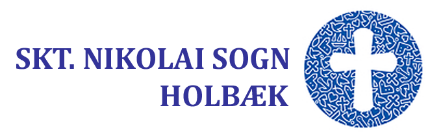 Dagsorden ekstraordinært Menighedsrådsmøde 
Fredag d. 1. marts 2024 kl. 8.00
Mødet afholdes i SognehusetMødet ledes af næstformand Michael RosendalDeltagere:MR: Medarbejderrepræsentant:Afbud: Bjarne Fritzbøger, Bruno MadsenFraværende:  Referent: MødepunkterReferatGodkendelse af dagsordenOrientering om lovligt valg til menighedsrådetVita har ønsket en drøftelse af indsættelsen af ressourcepersonerne fra Holbæk Provsti og grundlaget herfor. Der gives samtidig en kort statusSuppleringsvalg til enkeltmandsposter:Valg af kasserer, jf. menighedsrådsloven §9, stk. 2Valg af kontaktperson, jf. menighedsrådsloven §9, stk. 5Beslutning om at søge stiftet om, at MR fortsætter i undertal frem til næste MR-valg, jf. menighedsrådsloven §14Gennemgang af eksisterende udvalg mht medlemmer, vedtægter og kommissoriumLedelsessituation og organisationsstrukturDrøftelse af den generelle overordnede ledelsesstruktur inden stillingen som administrativ leder slås op igen og evt. beslutning om videre procesEvt.